Муниципальный дистанционный проект«У природы есть друзья- это мы, и ты¸и я»2 этап «Поделка из бросового материала»Возрастная номинация: 1-4 классКоманда «Юные друзья природы»Поделка из бросового материала «Дракон»Для поделки нам понадобилось Пластиковая посуда:25 стаканов,75 ложек, 40 вилок, 16 ножей;кусок проволоки;ножницы;клеевой пистолет.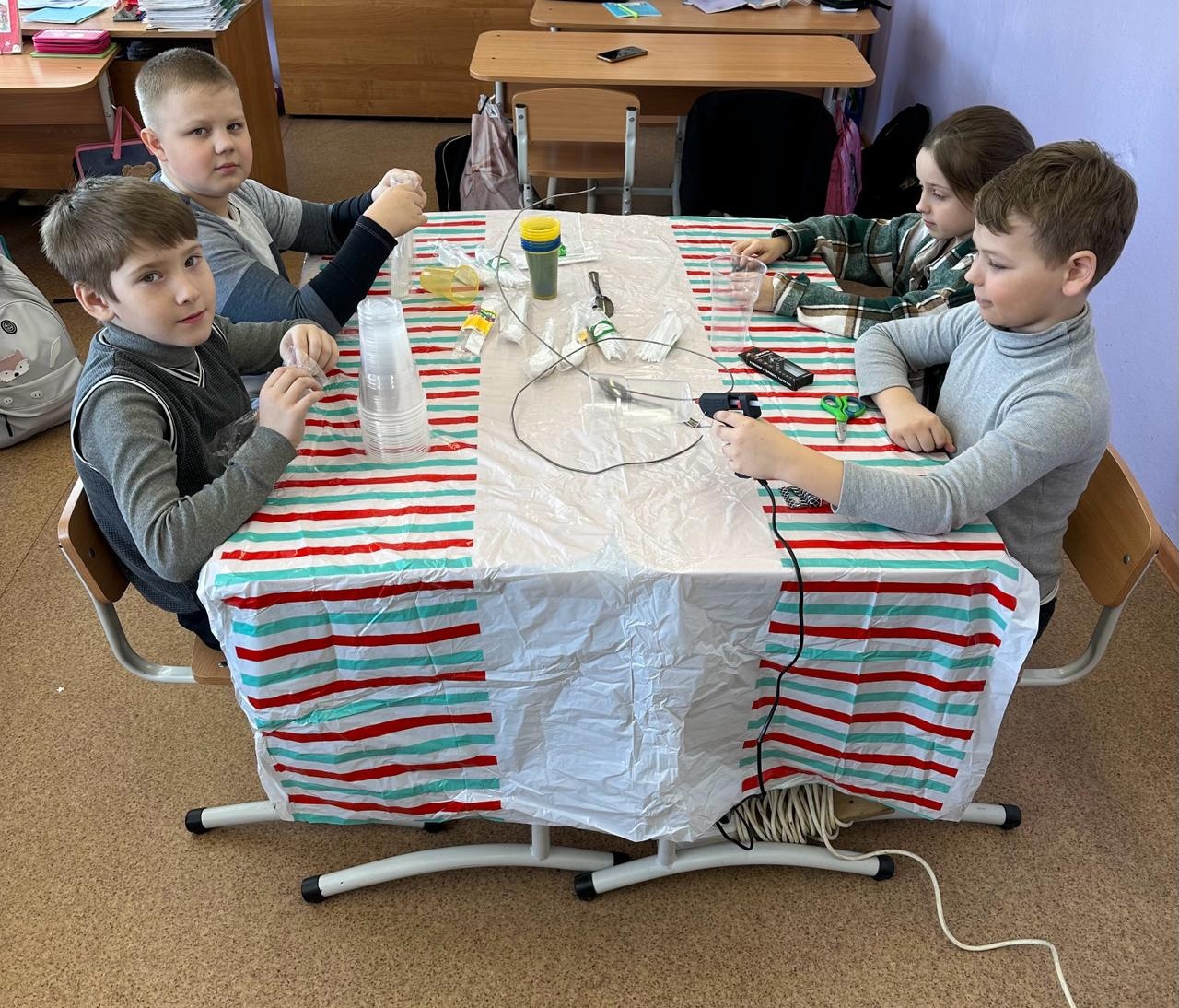 Назначение поделки:Поделку можно использовать в качестве сувенира. 2024 год-год Дракона по китайскому календарю. Такой милый сувенирчик в этом году очень актуален. Пусть дракон охраняет жилище и принесёт в дом достаток, любовь и счастье.Себестоимость нашей поделки получилась 29 рублей, так как вся одноразовая посуда уже была в употреблении. Стержень в клеевой пистолет стоит 28 рублей. Электроэнергии для клеевого пистолета мы нажгли примерно на 1 рубль.Этапы изготовления поделки1 этап «Изготовление туловища дракона».Берем стаканы, проделываем в них ножницами дырочки. Придаём нужную форму проволоке, она будет служить каркасом для туловища. Нанизываем на проволоку стаканчики.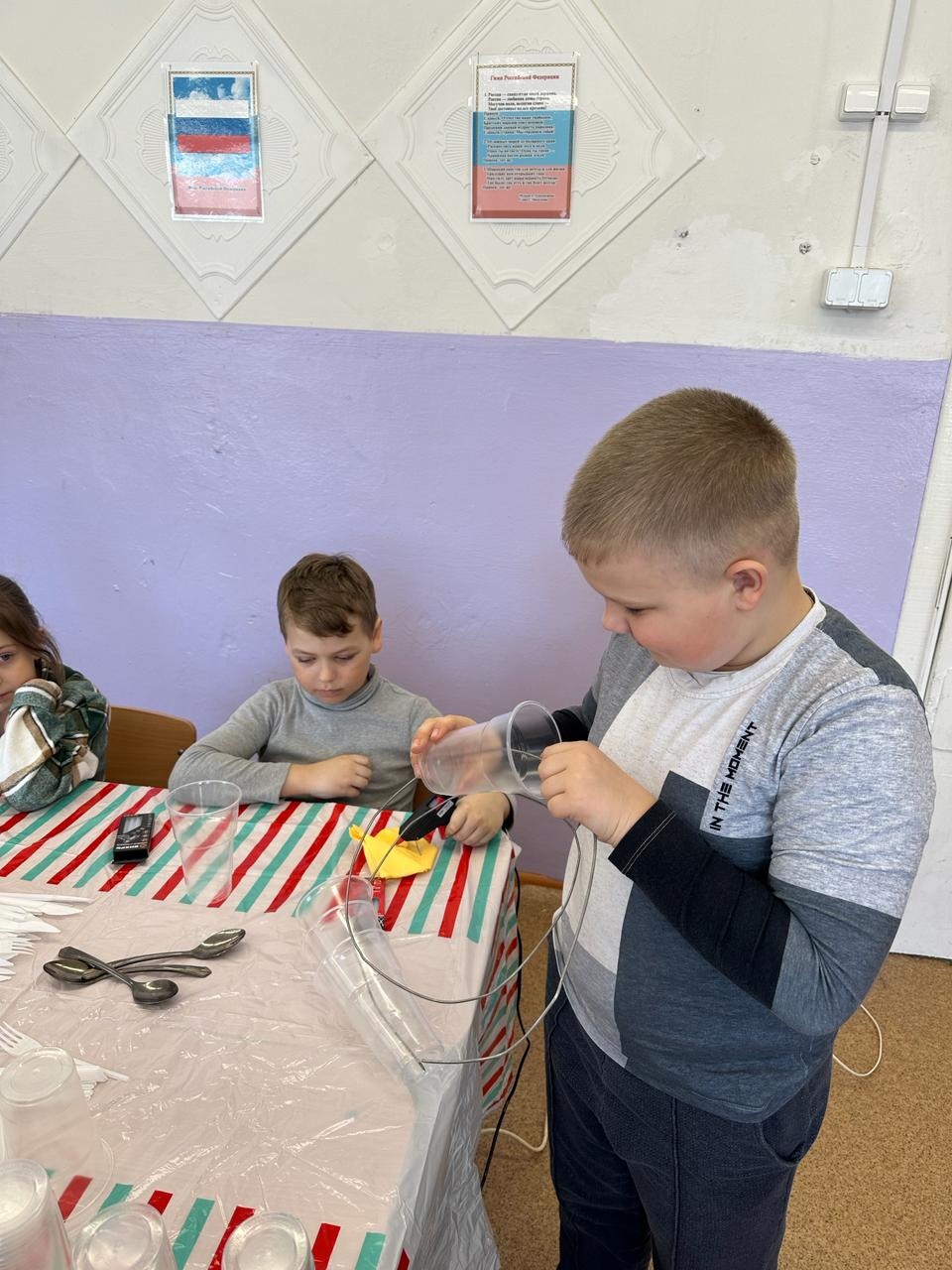 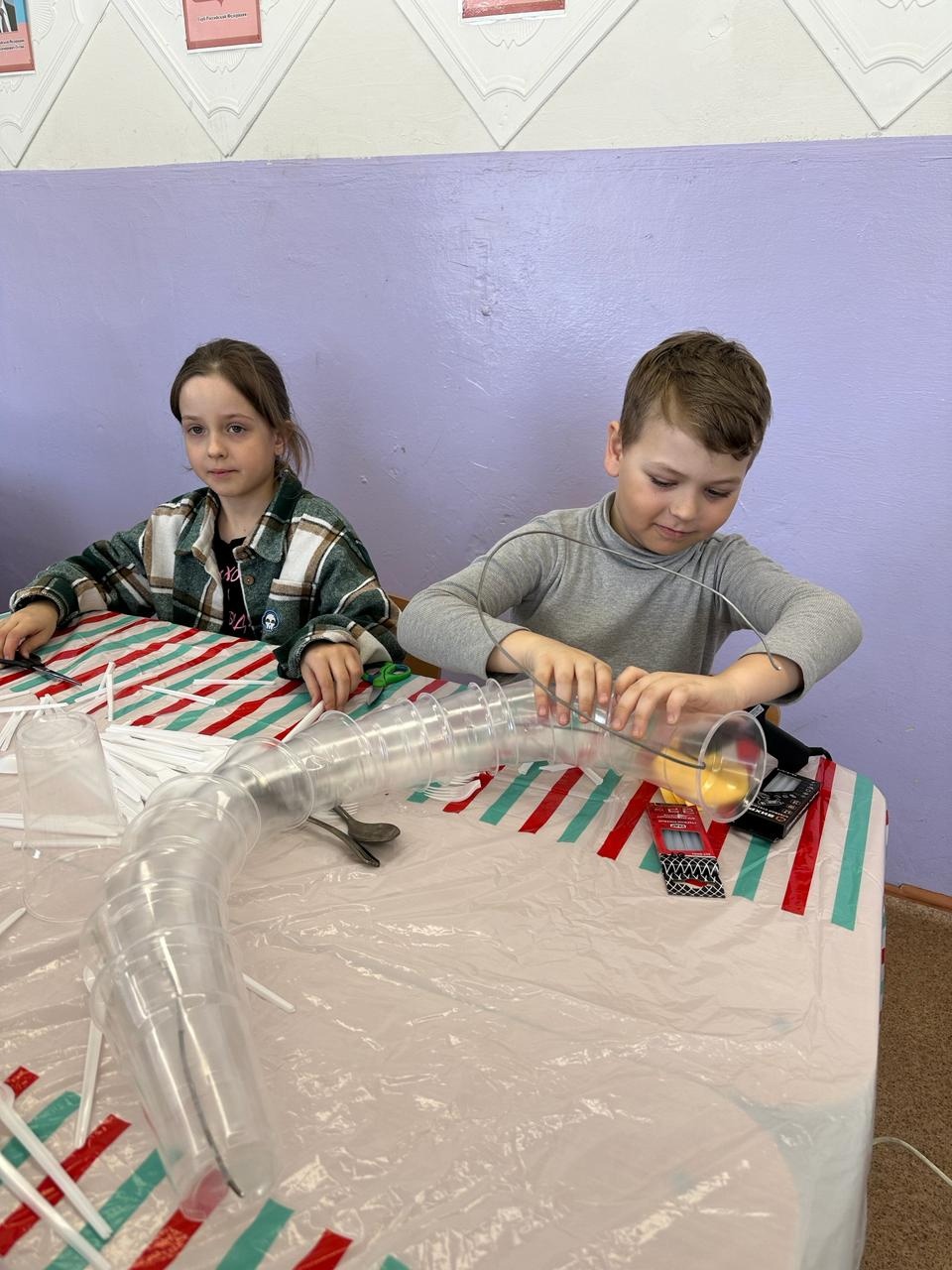 2 этап «Изготовление головы дракона»Пасть дракона делаем из стакана. Разрезаем стакан пополам. Крепим пасть к последнему стакану на туловище с помощью клея. Так получилась голова. Оставшаяся проволока будет языком нашего дракона.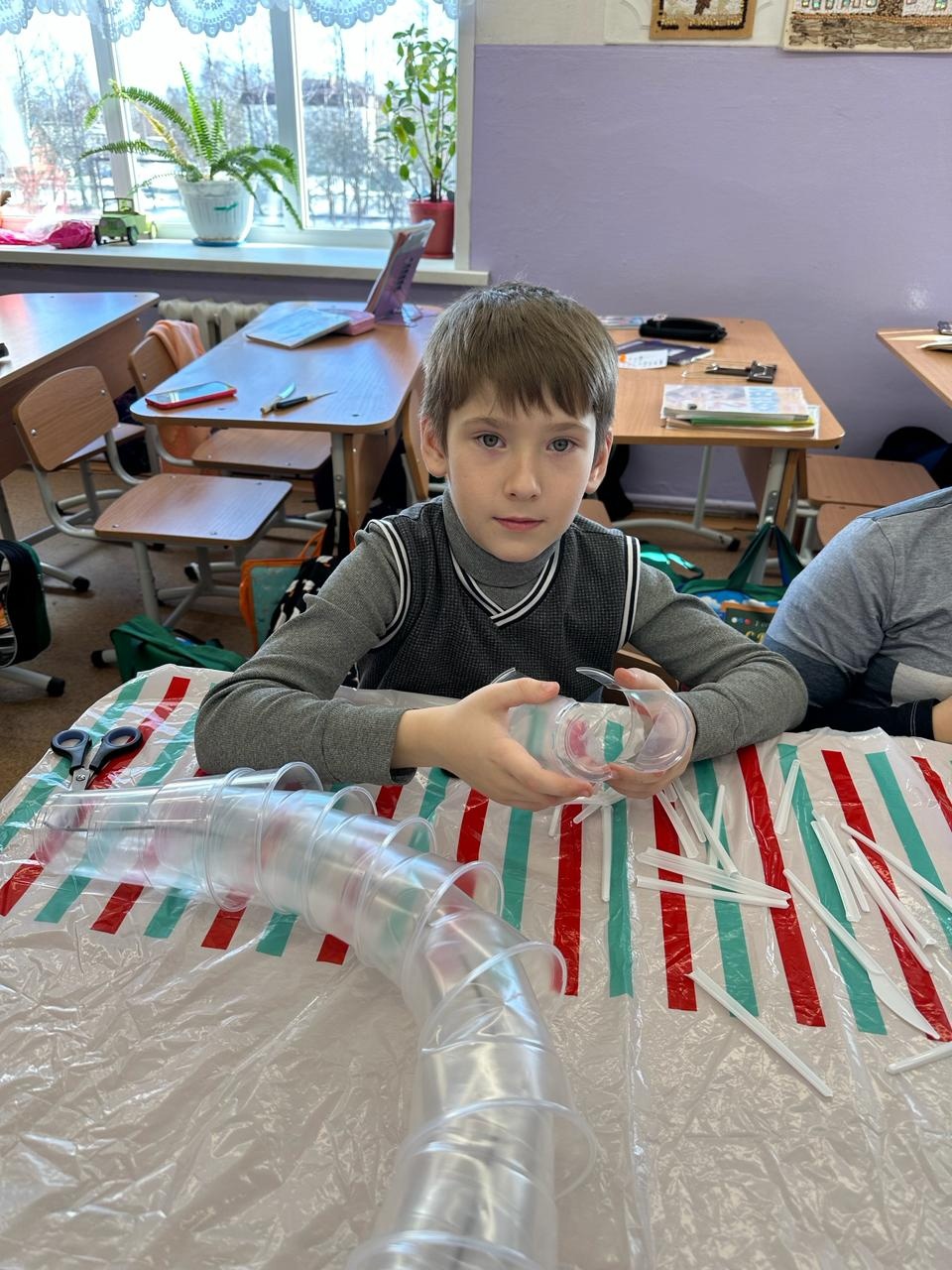 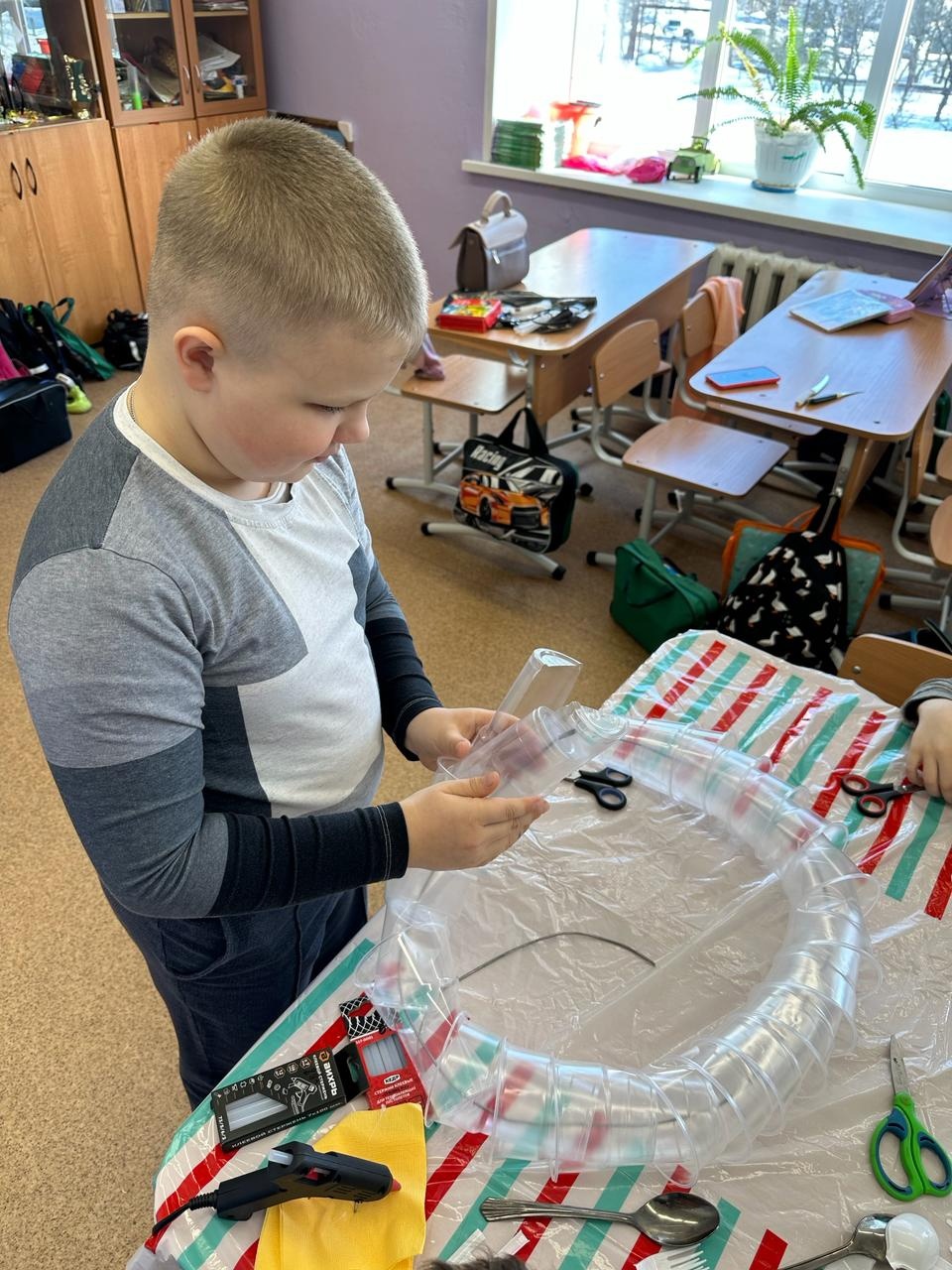 3 этап «Декорирование дракона»Декорирование дракона «чешуёй». Чешуёй на туловище дракона будут служить ложки, вилки, ножи. Мы обрезаем у столовых приборов ручки, оставшиеся детали приклеиваем к туловищу нашей поделки. Длявыделения глаз дракона использовали ложки стального цвета. Язык из проволоки покрасили красной гуашью.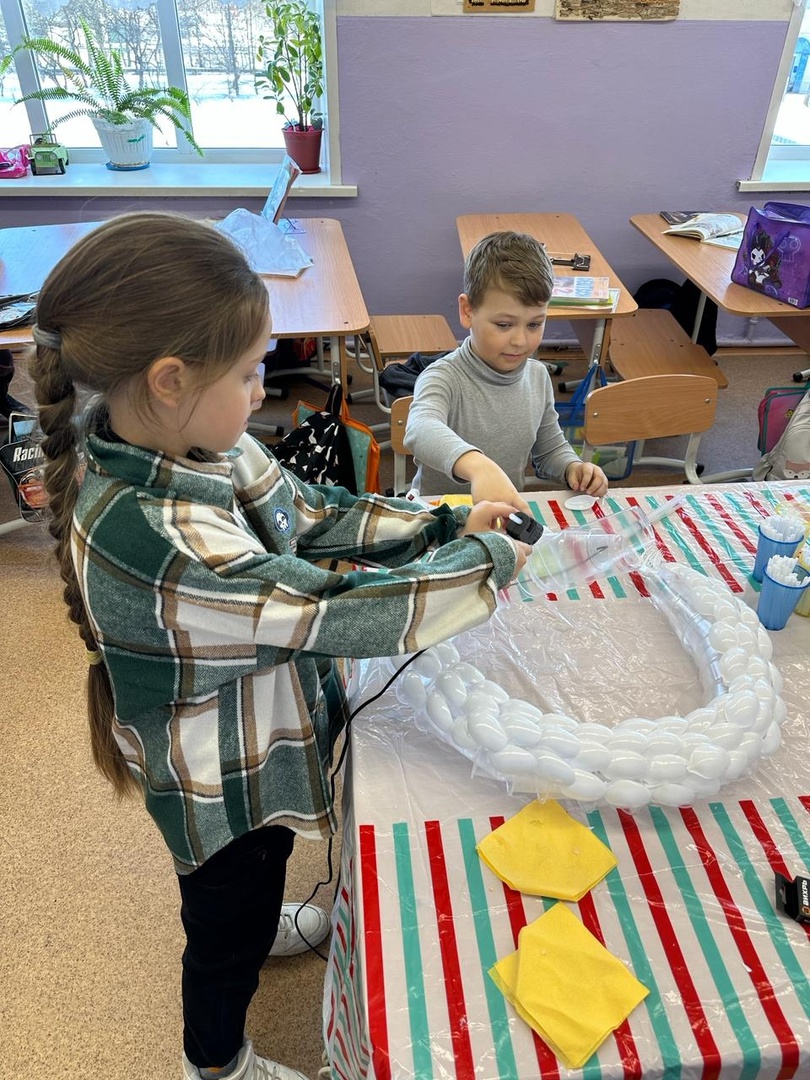 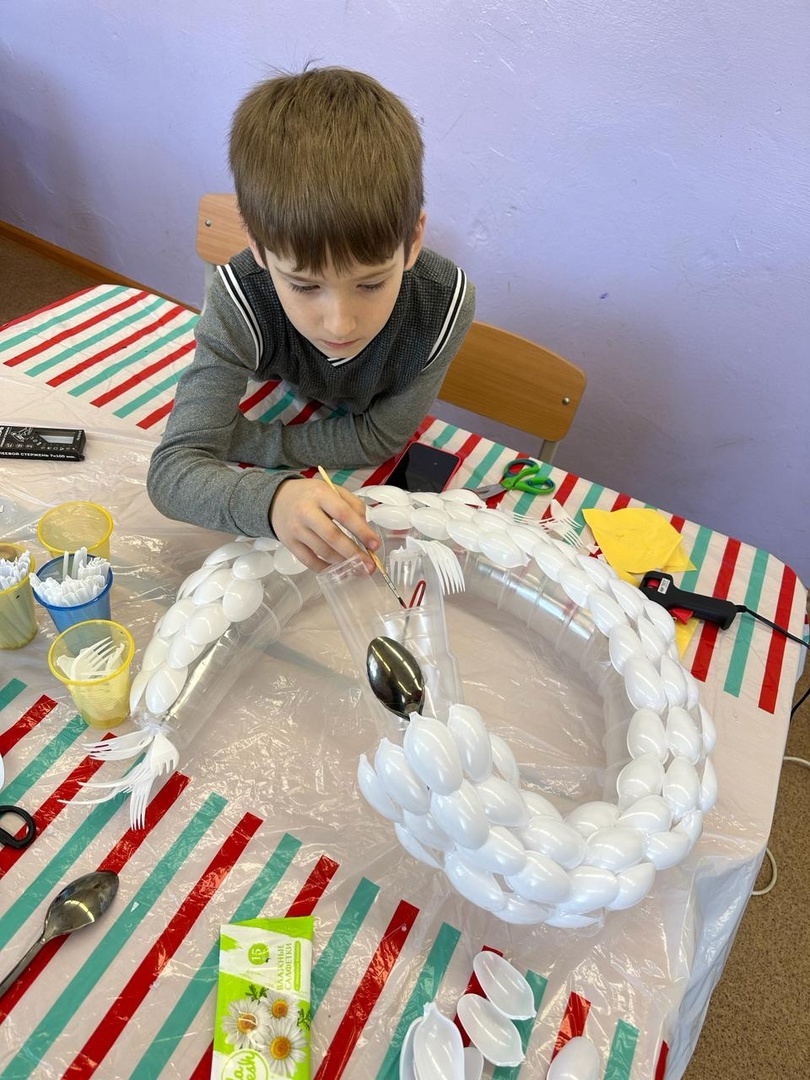 Вот такой замечательный дракон у нас получился.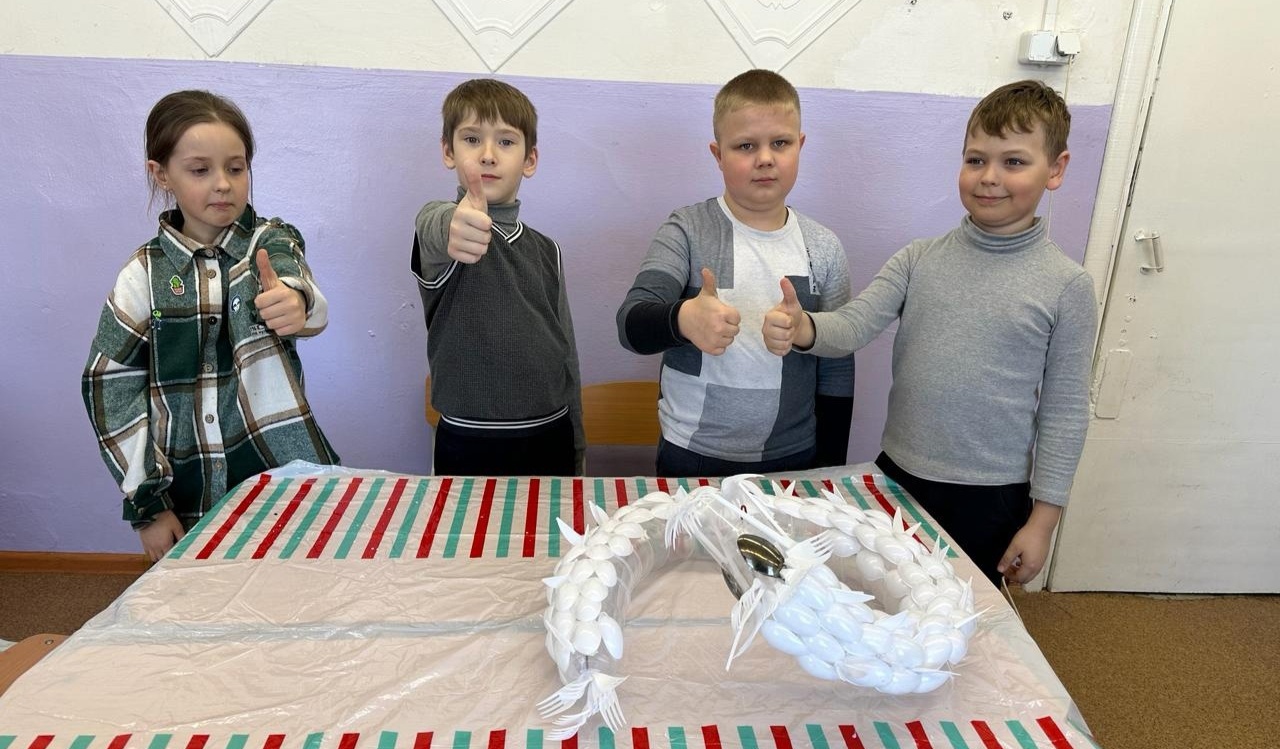 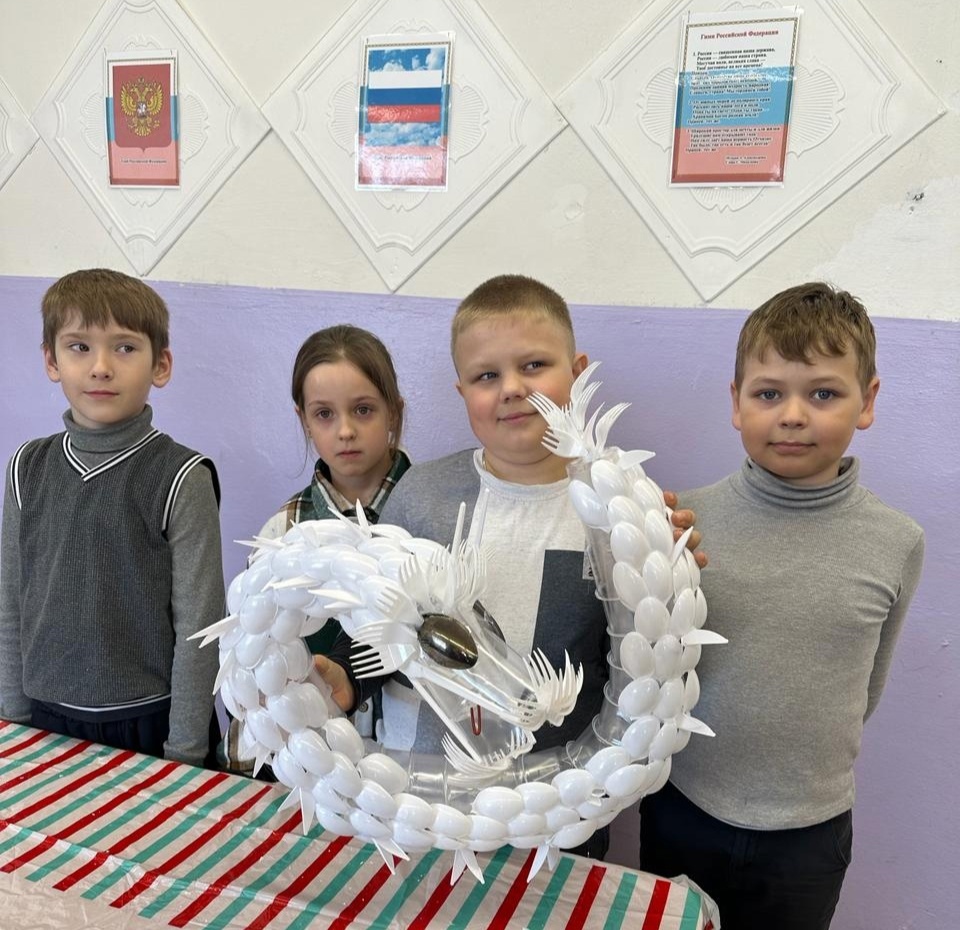 